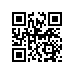 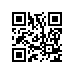 О составе апелляционной комиссии по проведению апелляций по результатам государственной итоговой аттестации студентов образовательной программы  бакалавриата «Логистика и управление цепями поставок» факультета 
Санкт-Петербургская школа экономики и менеджмента Национального исследовательского университета «Высшая школа экономики» и секретаре апелляционной комиссииПРИКАЗЫВАЮ:Утвердить апелляционную комиссию (далее – АК) по проведению апелляций по результатам государственной итоговой аттестации студентов 4 курса образовательной программы бакалавриата «Логистика и управление цепями поставок», направления подготовки 38.03.02 «Менеджмент», факультета Санкт-Петербургская школа экономики и менеджмента Национального исследовательского университета «Высшая школа экономики», очной формы обучения формы обучения в следующем составе:Председатель АК – Лукинский Валерий Сергеевич, д.э.н., профессор, руководитель департамента логистики и управления цепями поставок факультета Санкт-Петербургская школа экономики и менеджмента Национального исследовательского университета «Высшая школа экономики». Члены АК:- Лебедев Илья Сергеевич, доктор технических наук, профессор базовой кафедры «Информационные технологии в логистике» Санкт-Петербургского института информатики и автоматизации РАН, профессор департамента логистики и управления цепями поставок факультета Санкт-Петербургская школа экономики и менеджмента Национального исследовательского университета «Высшая школа экономики»;- Чирухин Владимир Александрович, кандидат технических наук, доцент, доцент департамента логистики и управления цепями поставок факультета Санкт-Петербургская школа экономики и менеджмента Национального исследовательского университета «Высшая школа экономики»;- Барашков Александр Валерьевич, преподаватель департамента логистики и управления цепями поставок факультета Санкт-Петербургская школа экономики и менеджмента Национального исследовательского университета «Высшая школа экономики». Секретарь АК: - Кудряшова Виктория Михайловна - специалист по учебно-методической работе 1-й категории отдела сопровождения учебного процесса образовательной программы «Логистика и управление цепями поставок» факультета Санкт-Петербургская школа экономики и менеджмента Национального исследовательского университета «Высшая школа экономики».Первый проректор                                                                                      В.В. Радаев